 PRESENTE DA MAMÃE DUAS SUGESTÕES: UMA FLOR OU UM CORAÇÃO. TÉCNICA: DOBRADURA MATERIAIS: PAPEL SULFITE COLORIDO OU BRANCO✂ TESOURACORAÇÃOPAPEL COM A  FORMA QUADRADAhttps://www.youtube.com/watch?v=G0epoBMaiGA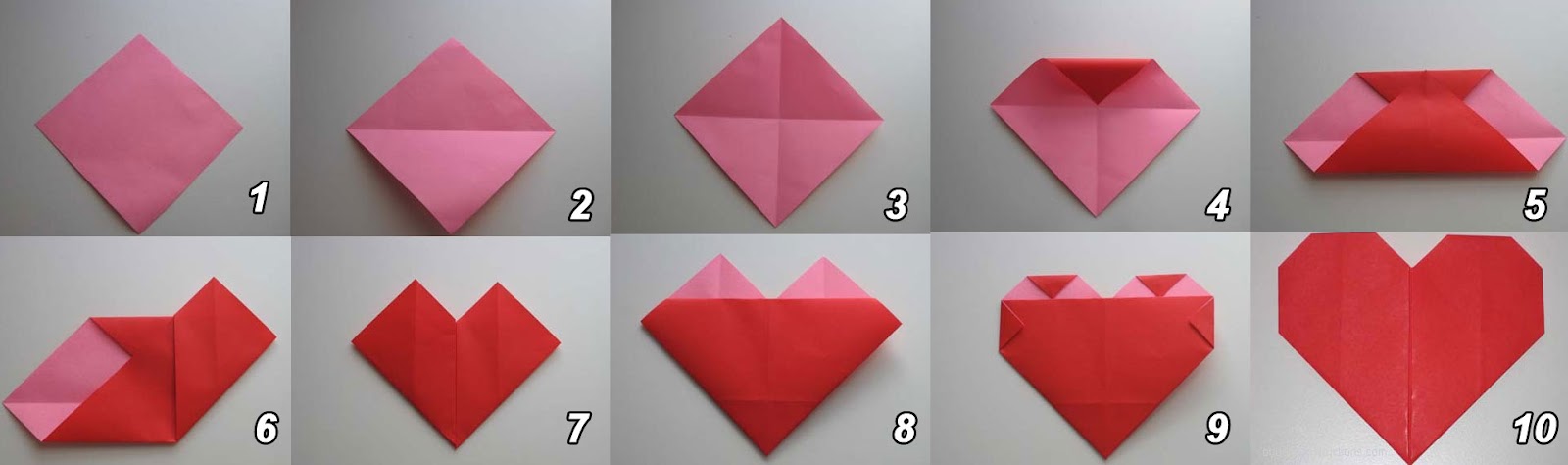 FLOR 2 FOLHAS DE PAPEL COM A  FORMA QUADRADAhttps://pt.wikihow.com/Fazer-uma-Flor-de-Origami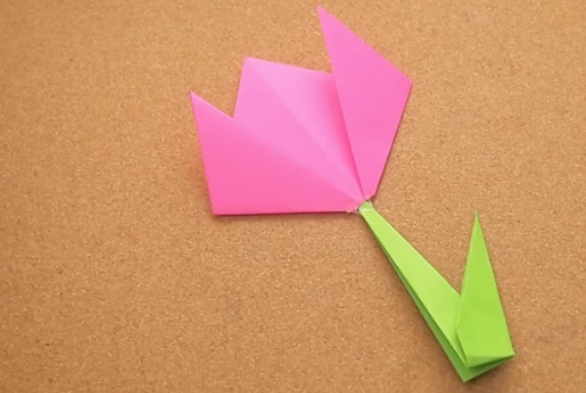 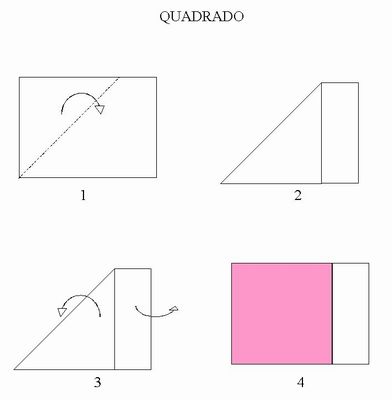 PARA FAZER O QUADRADO: 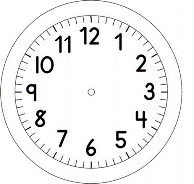 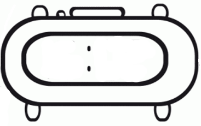 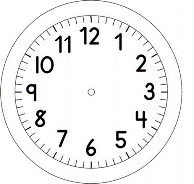 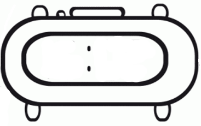 